Принято на сессииСовета депутатов 23.04.2021Р Е Ш Е Н И Еот  26 апреля 2021 г.                       р.п. Усть-Абакан                          №  7О внесении изменений в Решение Совета депутатов Усть-Абаканского района от 23.12.2019 года № 100 «Об утверждении Положения о денежном содержании отдельных категорий лиц, замещающих муниципальные должности, и муниципальных служащих муниципального образования Усть-Абаканский район»Рассмотрев ходатайство Главы Усть-Абаканского района Республики Хакасия, в соответствии со статьей 53 Федерального закона от 06.10.2003 № 131-ФЗ «Об общих принципах организации местного самоуправления в Российской Федерации», статьями 86, 136 Бюджетного кодекса Российской Федерации, статьями 135, 191 Трудового кодекса Российской Федерации, статьей 22 Федерального закона от 02.03.2007 № 25-ФЗ «О муниципальной службе в Российской Федерации», статьей 9 Закона Республики Хакасия от 06.07.2007 № 39-ЗРХ «О муниципальной службе в Республике Хакасия», статьей 1 Закона Республики Хакасия от 09.06.2012 № 42-ЗРХ «Об отдельных вопросах организации и деятельности контрольно-счетных органов муниципальных образований Республики Хакасия», руководствуясь 23 Устава муниципального образования Усть-Абаканский район, Совет депутатов Усть-Абаканского района Республики Хакасия РЕШИЛ:1. Внести изменения в Положение о денежном содержании отдельных категорий лиц, замещающих муниципальные должности, и муниципальных служащих муниципального образования Усть-Абаканский район, утвержденное Решением Совета депутатов Усть-Абаканского района от 23 декабря 2019 г. № 100 следующего содержания:1.1. пункт 1.6  изложить в новой редакции:«1.6. На денежное содержание начисляются районный коэффициент, процентная надбавка к заработной плате за стаж работы в районах Крайнего Севера, приравненных к ним местностях, в южных районах Дальнего Востока, Красноярского края, Иркутской и Читинской областей, Республики Бурятия, в Республике Тыва, Республике Хакасия (далее – районный коэффициент, процентная надбавка)».1.2. пункт 8.4 исключить.2. Настоящее Решение вступает в силу после его официального опубликования и распространяется на правоотношения, возникшие с  01.01.2021 года.3. Направить настоящее Решение Главе Усть-Абаканского района Республики Хакасия Е.В. Егоровой для подписания и официального опубликования в газете «Усть-Абаканские известия» или в газете «Усть-Абаканские известия официальные».Председатель Совета депутатов 			ГлаваУсть-Абаканского района				Усть-Абаканского района___________В.М. Владимиров			          ___________Е.В. Егорова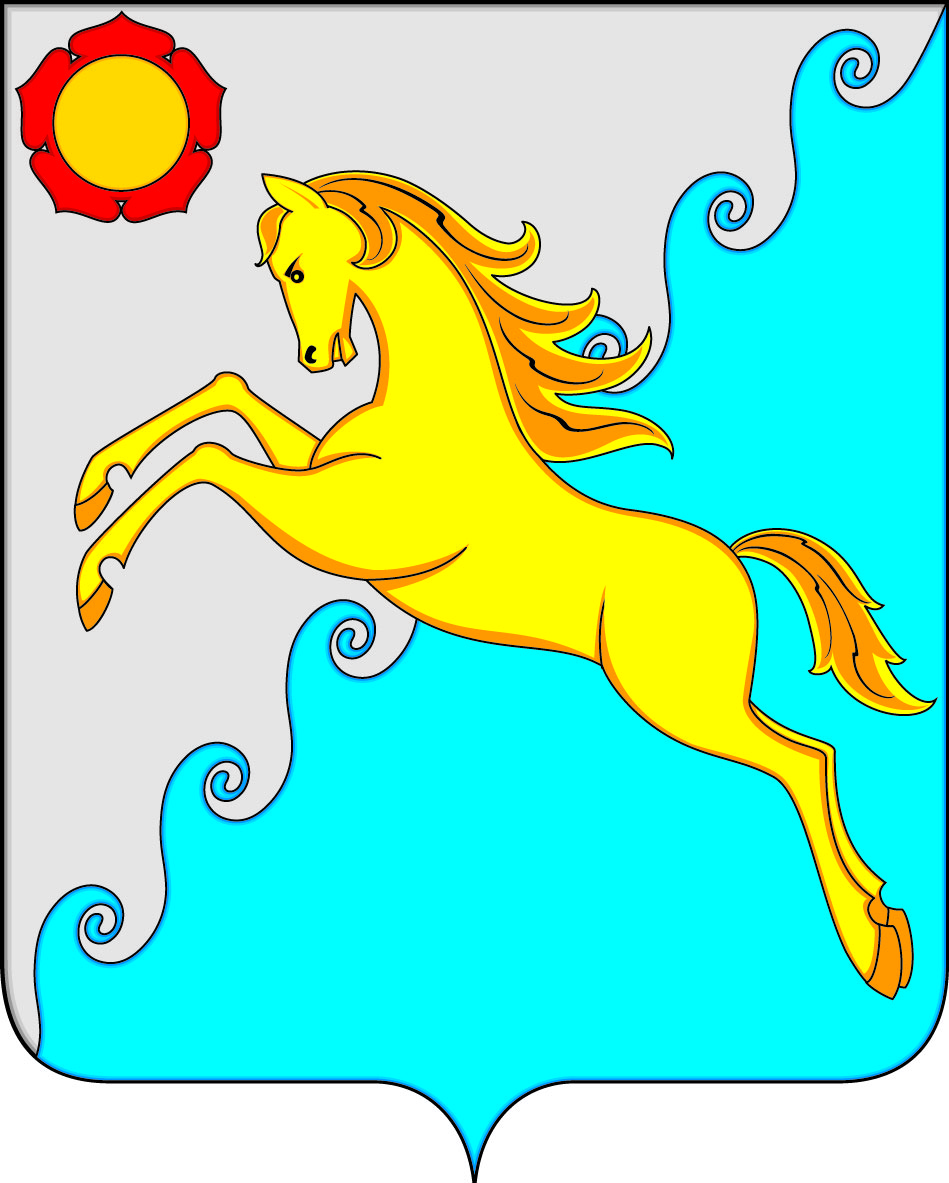 СОВЕТ ДЕПУТАТОВ УСТЬ-АБАКАНСКОГО РАЙОНАРЕСПУБЛИКИ ХАКАСИЯ